A nemzeti köznevelésről szóló 2011. CXC. törvény 8. § (2) bekezdése alapján minden gyermek abban az évben, amelynek augusztus 31. napjáig betölti a 3. életévét (a gyermek 2018. 09. 01. – 2019. 08. 31. között született), a nevelési év kezdőnapjától, 2022. szeptember 1-jétől legalább napi négyórás óvodai nevelésre kötelezett. 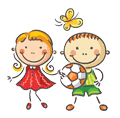 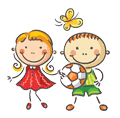 Ez a kötelezettség azokra a gyerekekre is vonatkozik, akik 2018. szeptember 1-je előtt születtek, és még nem járnak óvodába, a korábban felmentett gyermekeknek is be kell iratkoznia. A rendelkezés célja, hogy gyermekeink érdekében a megfelelő életkorban kezdődhessen el közösségbe integrálásuk és felkészítésük a majdani iskolakezdésre.A beiratkozás 2022. április 25-26-27. 800-1500 a székhely intézményben (Sarkad, Epreskert u. 2.).A személyes beíratáshoz szükséges dokumentumok:A szülő személyazonosságát igazoló hatósági igazolvány A gyermek nevére kiállított születési anyakönyvi kivonatA gyermek nevére kiállított TAJ kártya A gyermek nevére kiállított lakcímet igazoló hatósági igazolványNem magyar állampolgár esetén, az ország területén való tartózkodás jogcímét igazoló okiratMinden kedvezményre jogosító igazolás (gyermekvédelmi határozat, tartós beteg, étel allergia)Sajátos nevelési igényű gyermek esetében a korai fejlesztés szakértői véleményeÓvodai jelentkezési lap (Az óvodai jelentkezéshez Jelentkezési lapot szükséges kitölteni, amelyet bármelyik tagóvodában be lehet szerezni, vagy letölthető az óvoda vagy a város honlapjáról. Amennyiben a szülő ezt nem hozza magával, ezt helyben lehetséges pótolni, kitölteni, a csatolt nyilatkozatokat is alá kell írni.)Minden szülő levelet kapott az Oktatási Hivataltól, melyben értesítették az óvodába járási kötelezettség megkezdéséről. Kérem, ezt a levelet alaposan tanulmányozzák. Felhívom figyelmüket az óvodai felmentés (2022. 04. 15-ig kérhető a Sarkadi Járási Hivatalban benyújtott kérelem alapján), valamint óvodakötelezettségét külföldön teljesítéshez kapcsolódó ügyintézés menetére. https://www.oktatas.hu/kozneveles/kulfoldre_tavozas_bejelentese (határidő: június 15.). Az óvodai felvételről, átvételről az óvoda vezetője dönt, melyről írásban értesíti a szülőt. Az óvodai jogviszony létesítésével kapcsolatban az óvoda vezetője által hozott döntés ellen a szülő a közléstől, ennek hiányában a tudomására jutástól számított tizenöt napon belül eljárást indíthat. Az eljárást megindító kérelmet Sarkad Város jegyzőjének címezve, de az óvoda e-mail címére küldve szükséges benyújtani sarkadovoda@gmail.com.Sarkad Város Önkormányzat Óvodája egy intézményként működik, székhely intézménye az Epreskert Utcai Óvoda, három tagintézménye: Kossuth Utcai Tagóvoda, Szalontai Úti Tagóvoda, Vasút Utcai Tagóvoda. Intézményünk e sajátos helyzete és a tagóvodák földrajzi elhelyezkedése okán külön körzethatárokkal rendelkeznek, melyek vonatkozásában az utcajegyzéket alább megtekinthetik. Ha a szülő nem a kötelező felvételt biztosító óvodába szeretné beíratni gyermekét, akkor ezt a szándékát jelezze a jelentkezési lapon.Kérdéseikkel forduljanak hozzánk bizalommal: +36-66-375-756.Szeretettel várjuk jelentkezésüket!                 Puj Erzsébet Katalin óvodavezető                                     EPRESKERTUTCAI ÓVODAKOSSUTH UTCAI TAGÓVODASZALONTAI ÚTI TAGÓVODAVASÚT UTCAI TAGÓVODASarkad,Epreskert utca 2.Sarkad,Kossuth u. 54.Sarkad,Szalontai út 45.Sarkad,Vasút utca 24.Anti útArany János utcaBatthyányi utcaBercsényi utcaCukorgyárCsokonai utcaDamjanich utcaDeák Ferenc utcaDembinszky utcaDessewffy utcaDiófás utcaEpreskert utca Fecske utcaGyulai útHatház utcaIskola utca Kálvin térKálvin utcaKendergyárKiss Áron utcaKisteleki utcaKörös utcaKörösháti utcaLehel utcaLejáró utcaMárcius utcaNagy Kálmán utcaNagy Sándor utcaNárcisz utcaNyár utcaPacsirta utcaPetőfi utca Rákóczi utcaRózsa utca Rövid utcaSas utcaSzéchenyi utcaSzegfű utcaTáncsics térTáncsics utcaTavasz utcaTulipán utcaVásár- térVécsey utcaVI. Tanya körzetÁrpád fejedelem térÁrpád utcaBárkás utcaBéke sétányBihar utca Bojti utcaBuda utcaDobó utcaDohány utcaGyár utca 1-7-ig és 2-14-igII. Tanya körzetIV. Tanya körzetJókai átjáróJókai utcaKossuth utca 2-24-ig és 3-27-igKossuth utca 29-83-ig és 28-80-igKút utcaKürt utcaLigeti utcaMagyar utca 1-13-ig és 2-18-igMalom utca Mátyás utca Munkás utcaSirály utcaStefánia utcaSugár utca Széles utca Szondy utcaTemplom térTokai utcaTózug utcaVeress Ferenc utcaVeress Sándor utcaZöldfa utcaZsarói utcaAttila utcaBakrét utca Csillag utcaBokor utcaGalamb utca Gólya utcaHajdú utcaHalász utcaHársfa utcaHold utcaHolló utcaHorgaséri utcaKapocs utcaKert utcaKijáró utcaKiss utcaKodály utcaLosonczy utcaMagyar utca 15-61-ig és 20-56-igMunkácsy Mihály utcaRácz utcaSarkadkeresztúri útSomlay utcaSzent István térSzalontai útSzív utcaTemető utcaToldi utcaÚj utcaZrínyi utcaAdy Endre utcaÁg utcaBalassi Bálint utcaBánát utcaBartók Béla utcaBem utcaCukorgyárDózsa utcaFüves utcaGárdonyi térGárdonyi utcaGyár utca 9-33-ig és 16-42.Gyepes utcaHonvéd utcaHunyadi utcaIII. Tanya körzetIzabella utcaKastély utcaKendergyárKinizsi utcaLánczy L. utcaMadár utcaMárky Sándor utcaMÁV állomásMérleg utcaNagykert utcaNagymező utcaOrgona utcaŐssy utcaPiac- térSánc utcaSomogyi utcaSzigeti utcaSzigeti-kereszt utcaSzőlő utcaTemesvári utcaTemető csőszházTölgyfa utcaVár utca Vasút utcaVirág utcaZsibongó utca